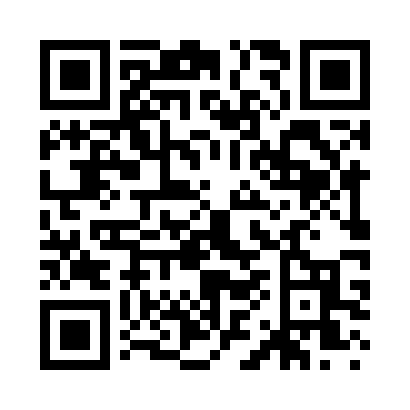 Prayer times for Entriken, Pennsylvania, USAMon 1 Jul 2024 - Wed 31 Jul 2024High Latitude Method: Angle Based RulePrayer Calculation Method: Islamic Society of North AmericaAsar Calculation Method: ShafiPrayer times provided by https://www.salahtimes.comDateDayFajrSunriseDhuhrAsrMaghribIsha1Mon4:095:471:175:168:4710:242Tue4:105:471:175:168:4610:243Wed4:115:481:175:168:4610:244Thu4:115:491:175:168:4610:235Fri4:125:491:185:168:4610:236Sat4:135:501:185:168:4510:227Sun4:145:501:185:178:4510:218Mon4:155:511:185:178:4510:219Tue4:165:521:185:178:4410:2010Wed4:175:521:185:178:4410:1911Thu4:185:531:185:178:4310:1912Fri4:195:541:195:178:4310:1813Sat4:205:551:195:178:4210:1714Sun4:215:551:195:178:4210:1615Mon4:225:561:195:178:4110:1516Tue4:235:571:195:168:4110:1417Wed4:245:581:195:168:4010:1318Thu4:255:591:195:168:3910:1219Fri4:275:591:195:168:3910:1120Sat4:286:001:195:168:3810:1021Sun4:296:011:195:168:3710:0922Mon4:306:021:195:168:3610:0823Tue4:316:031:195:168:3510:0724Wed4:336:041:195:158:3510:0525Thu4:346:051:195:158:3410:0426Fri4:356:051:195:158:3310:0327Sat4:366:061:195:158:3210:0128Sun4:386:071:195:148:3110:0029Mon4:396:081:195:148:309:5930Tue4:406:091:195:148:299:5731Wed4:426:101:195:138:289:56